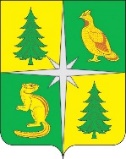 РОССИЙСКАЯ ФЕДЕРАЦИЯИРКУТСКАЯ ОБЛАСТЬЧУНСКИЙ РАЙОНКОНТРОЛЬНО-СЧЕТНАЯ ПАЛАТАЧУНСКОГО РАЙОННОГО МУНИЦИПАЛЬНОГО ОБРАЗОВАНИЯ665513, р. п. Чунский, ул. Комарова, 11, Тел./Факс (39567) 2-12-13, E-mail: chuna.ksp@mail.ruОтчет № 01-111/13по результатам контрольного мероприятия «Проверка эффективности планирования, законности и результативности использования бюджетных средств, направленных на создание мест (площадок) накопления твердых коммунальных отходов и реализацию мероприятий регионального проекта «Комплексная система обращения с твердыми коммунальными отходами», Мухинским муниципальным образованием в 2019-2021 годах»Настоящий отчет подготовлен в соответствии с нормами статьи 10 Федерального закона «Об общих принципах организации и деятельности контрольно-счетных органов субъектов Российской Федерации и муниципальных образований» от 07.02.2011 № 6-ФЗ статьи 9 Положения о Контрольно-счетной палате Чунского районного муниципального образования по результатам контрольного мероприятия «Проверка эффективности планирования, законности и результативности использования бюджетных средств, направленных на создание мест (площадок) накопления твердых коммунальных отходов и реализацию мероприятий регионального проекта «Комплексная система обращения с твердыми коммунальными отходами», Мухинским муниципальным образованием в 2019-2021 годах» в соответствии с Планом проведения контрольных и экспертно-аналитических мероприятий Контрольно-счетной палатой Чунского районного муниципального образования на 2022 год, Распоряжением Контрольно-счетной палаты Чунского районного муниципального образования «О проведении контрольного мероприятия «Проверка эффективности планирования, законности и результативности использования бюджетных средств, направленных на создание мест (площадок) накопления твердых коммунальных отходов и реализацию мероприятий регионального проекта «Комплексная система обращения с твердыми коммунальными отходами», Мухинским муниципальным образованием в 2019-2021 годах» от 08.08.2022 № 27; Аудитором Контрольно-счетной палаты Чунского районного муниципального образования (далее – КСП Чунского РМО) Н.А. Колотыгиной и ведущими инспекторами Чунского РМО Ю.С. Смышляевой и Н.И. Сахаровой, проведено контрольное мероприятие по результатам которого составлен Акт от 17.08.2022 № 01-309/23А.В результате контрольного мероприятия установлено следующее:Решением Думы сельского поселения Мухинского муниципального образования от 25.06.2021 № 99 утверждены Правила благоустройства территории населенных пунктов Мухинского муниципального образования, включающие статьи 17 «Организация сбора и вывоза отходов» и статья 18 «Ликвидация несанкционированных свалок и очаговых навалов отходов».В соответствии с нормами Федерального закона от 24.06.1998 № 89-ФЗ «Об отходах производства и потребления», Постановления Правительства РФ от 31.08.2018 № 1039 «Об утверждении Правил обустройства мест (площадок) накопления твердых коммунальных отходов и ведения их реестра», ч. 12 статьи 2 Закона Иркутской области от 03.11.2016 № 96-ОЗ «О закреплении за сельскими поселениями Иркутской области вопросов местного значения», Постановлением главы администрации Мухинского МО от 29.05.2020 № 12 утвержден реестр мест (площадок) накопления твердых коммунальных отходов расположенных на территории населенных пунктов, входящих в состав Мухинского МО. Постановлением главы администрации Мухинского МО от 29.05.2020 № 12/1 утверждена схема размещения мест (площадок) накопления ТКО на территории Мухинского МО.Реестр мест (площадок) накопления твердых коммунальных отходов на территории Мухинского МО содержит сведения о 5 местах на 5 контейнеров, при том, что потребность в контейнерах, согласно информации Администрации Мухинского МО от 15.08.2022, составляет 7 контейнеров. Постановлением Мухинского МО от 12.04.2022 № 12/1 утвержден «План мероприятий по экологическому воспитанию населения и формирования экологической культуры в области обращения с твердыми коммунальными отходами на территории Мухинского МО н 2022 год».Реализация мероприятий по созданию мест (площадок) накопления твердых коммунальных отходов в 2019 году на территории Мухинского МО осуществлялась в рамках муниципальной программы «Устройство контейнерных площадок и приобретение контейнеров на территории Мухинского МО в 2019 году». Муниципальная программа Мухинского МО «Устройство контейнерных площадок и приобретение контейнеров на территории Мухинского МО в 2019 году» утверждена Постановлением администрации Мухинского МО от 15.11.2018 № 31 (в редакции от 23.11.2019 № 39. Целью и задачи программы является:Обеспечение жителей Мухинского сельского поселения благоприятными условиями проживания;Создание максимальной комфортности среды обитания человека;Упорядочение отношений в сфере обращения с отходами;Организация оказания услуг по централизованному вывозу твердых бытовых отходов;Улучшение санитарного состояния территории д. Мухино и с. Баер.Ответственным исполнителем Программы является Администрация Мухинского МО. Ожидаемые конечные результаты программы:Улучшение санитарного состояния территории Мухинского сельского поселения;Уменьшение количества несанкционированного размещения отходов;Снижение количества жалоб по вопросам благоустройства жилищного фонда.Муниципальная программа не соответствует утверждённому Порядку разработки формирования и реализации муниципальных программ Мухинского муниципального образования (утверждённое Постановлением Главы Мухинского МО от 01.07.2019 № 25/1 (не соответствует «Макету муниципальной программы, например, нет целевых индикаторов).Муниципальная программа «Устройство контейнерных площадок и приобретение контейнеров на территории Мухинского МО в 2019 году» согласно оценке эффективности исполнения муниципальной программы Мухинского МО, за 2019 год считается удовлетворительной.  Расходные обязательства на мероприятие «приобретение контейнеров» на 2019 год и плановый период 2020 и 2021 годов приняты Распоряжением Администрации Мухинским МО от 24.11.2019 № 25. Распоряжением главы администрации Мухинского МО от 28.11.2019 № 78 о внесении изменений в сводную бюджетную роспись предусмотрены бюджетные ассигнования на закупку контейнеров в сумме 60,0 тыс. рублей, за счет средств местного бюджета.  Сведения об утверждении и исполнении бюджетных ассигнований на финансовое обеспечение расходных обязательств по обустройству контейнерных площадок и установка контейнеров, согласно данных Отчета об исполнении бюджета (ф.0503117), представлены в Таблице № 1.Таблица № 1Постановлением главы Мухинского муниципального образования от 02.12.2019 г. № 36.1 утвержден состав Единой комиссии по осуществлению закупок для нужд администрации Мухинского муниципального образования в составе 5 членов и назначен контрактный управляющий – ведущий аналитик администрации Мухинского МО.В Единой информационной системе, размещен план-график закупок Администрации Мухинского МО на 2019 год.  	На основании п. 4 ч. 1 ст. 93 Закона № 44-ФЗ администрация Мухинского муниципального образования и ИП Буряковская Диана Дмитриевна заключили Договор на поставку товара от 29.11.2019 б/н на приобретение контейнеров для ТБО на общую сумму 48,0 тыс. рублей в количестве 6 штук.Договор исполнены на сумму 48,0 тыс. рублей, что подтверждено товарно-накладной от 04.12.2019 № 78.Контракт оплачен платежным поручением № 517797 от 11.12.2019 в сумме 48,0 тыс. рублей.Также был выявлен неучтенный 1 контейнер, который был передан Актом безвозмездного дарения от 26.12.2019 на основании Договора Дарения от 26.12.2019 б/н от ИП Фатыховой Н.В. В ходе проверки, контейнер принят к учету.Контейнеры для ТКО в количестве 7 штук приняты к учету на забалансовый счет 21 «Основные средства в эксплуатации».Контейнера в количестве 7 штук хранятся, на территории администрации Мухинского МО.На момент проведения настоящего контрольного мероприятия контейнеры на контейнерные площадки не установлены, так как места (площадки) накопления твердых коммунальных отходов не созданы. Согласно пояснению администрации Мухинского МО от 16.08.2022, администрация Мухинского МО для создания мест (площадок)  накопления твердых коммунальных отходов планирует подать заявку на вступление в государственную программу Иркутской области «Охрана окружающей среды» подпрограммы «Отходы производства и потребления в Иркутской области» и получение субсидии из областного бюджета местным бюджетам в целях софинансирования расходных обязательств муниципальных образований Иркутской области по созданию мест (площадок) накопления твердых коммунальных отходов. Договор с ООО «Региональный северный оператор» на вывоз твердых коммунальных отходов не заключен в связи с отсутствуем мест (площадки) накопления ТКО. По результатам контрольного мероприятия предлагается:1.	Проанализировать информацию, изложенную в настоящем отчете, и принять действенные меры по устранению выявленных нарушений и недостатков.2.	Привести в соответствие муниципальную программу с Порядком разработки, формирования и реализации муниципальных программ Мухинского муниципального образования.3.	Провести   проверки   по каждому выявленному   факту   нарушения законодательства Российской Федерации, по результатам которых рассмотреть вопрос о привлечении к ответственности должностных лиц, допустивших нарушения, выявленных в ходе проведения контрольного мероприятия.4.	О результатах рассмотрения настоящего отчета и принятых мерах по устранению выявленных нарушений и недостатков, а также по недопущению их впредь в срок до 30.09.2022 представить информацию в Контрольно-счетную палату Чунского районного муниципального образования.Аудитор Контрольно-счетной палаты Чунского районного муниципального образования			Н.А. КолотыгинаВедущий инспектор Контрольно-счетной палатыЧунского районного муниципального образования                      Ю.С. СмышляеваВедущий инспектор Контрольно-счетной палаты Чунского районного муниципального образования			Н. И. Сахаровар. п. Чунский30.08.2022КБККБККБКУтверждено (руб.)Исполнено (руб.)подразделКЦСРКВРУтверждено (руб.)Исполнено (руб.)050345 0 09 899924460 000,0048 000,00